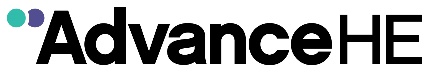 Teaching and Learning Conference 2024: Future-Focused Education: Innovation, Inclusion and Impact2 – 4 July 2024, Nottingham Trent University City CampusConference ProgrammeThis document provides a breakdown of the programme for Advance HE’s Teaching and Learning Conference 2024. The conference will take place between Tuesday 2nd and Thursday 4th July 2024 at Nottingham Trent University City Campus, England. All days will follow a similar format, starting with a welcome address and keynote speakers, followed throughout the day by workshops and oral presentations scheduled into parallel sessions, along with a scheduled time for poster viewing and discussions, and a closing panel session. Lunch and refreshments will be provided each day for delegates at the conference in the Newton Forum Levels 0 & 1There will be a Networking BBQ held at the same venue as the conference in the New Central Court on Tuesday 2nd July. There will also be a conference dinner and evening entertainment on 3rd July at the same venue as the conference in the Benefactors Court.  Day 3 Programme, 4 July 2024Registration for Day is open from 08:30 in the morning. The registration desk will be positioned in the Newton Form Level 0, refreshments will be available upon arrival in the Newton Forum Levels 0 & 1, you will also find the poster exhibition and stands in this area too.Main Plenary SessionThe main plenary session for Day 3 will be held in Lecture Theatre 2 and will commence at 10:00.This session will feature an opening welcome from Charles Knight, Assistant Director, Advance HE and will be followed by our opening keynote Professor Phil Newton, Professor Medicine, Swansea University. There will be opportunities for questions from the audience at the end of the session.Session title:	AI, Academic Integrity and Assessment. Now What? Keynote: Professor Phil Newton, Professor Medicine, Swansea UniversitySummary abstract: Is AI a threat to the validity and integrity of our assessments or is it a golden opportunity? Should we radically change our current practice, or is this just another flash in the pan?  What do the data actually show? Do we need to change our definitions of academic integrity and cheating? Is Phil avoiding putting any research findings in this abstract because they will already be out of date by the time of his presentation? There may be some answers but there will definitely be many questions........ The keynote session will finish at 10.45.Transition breakFrom 10:45 to 10:50 there will be a short break to allow delegates to find their way to the appropriate rooms ahead of parallel session 1.Parallel Session 1In parallel session 1, ten sessions will run simultaneously between 10:50 and 11:50. Delegates should select one one-hour session to attend.Parallel session 1 consists of the following ten sessions:1.3.1	Interactive workshop D3.1.1This session will take place in Lecture Theatre 7 between 10:50 and 11:50.Session title: Students and academics partnership for sustainable citizenship: Using responsible futures accreditation framework as a whole institution change programme to embed sustainability across all aspects of student learning at Aston UniversityPresenter: Dr Goudarz Poursharif and Dr Panos Doss, Aston University  Summary abstract: The Responsible Futures (RF) programme a step to climate action in the HE Climate Action Toolkit by the Climate Commission for UK Further and Higher education and the Advance HE QAA ESD Guidance. RF Accreditation is a whole institution supported change programme and accreditation mark to embed sustainability across all aspects of student learning.   The Sessions outlines our approach in working with academics, students, the estates, and the professional staff to drive forward RF actions to embed sustainable development in all aspects of education in our institution in obtaining a successful RF re-accreditation in 2023 after a two-day student-led audit.1.3.2	Interactive workshop D3.1.2This session will take place in Lecture Theatre 8 between 10:50 and 11:50.Session title: Cultivating critical thinking and creativity in young people: How do we teach curiosity?Presenter: Patrick Usmar, AUT University  Summary abstract: Curiosity is an essential and often undervalued characteristic of successful students and educators, driving exploration, critical thinking, and creativity. It enables students to link lived experiences with study, empowering them to become global citizens. Naturally, educators grapple with this pressing question every day: how can we teach young people to be curious?  This study—which includes classroom-tested practical lesson plans—considers the efficacy of fostering curiosity to promote critical and creative thinking in multi-disciplinary environments. Viewing curiosity as a provocation, educators must sometimes employ abstract methods to stimulate abstract thinking. Cultivating curiosity is key to enriching higher education pedagogy.1.3.3	Interactive workshop D3.1.3This session will take place in Lecture Theatre 9 between 10:50 and 11:50.Session title: Meta skills and level learning outcomes: Is there a miss-matchPresenter: Associate Professor Pauline Bremner, Robert Gordon University  Summary abstract: This session centres on the gap in staff and student understanding of the Meta Skills embedded in the Level Learning Outcomes of Modules in Creative Honours year degrees.  The presentation will outline recent research in the field, highlight the research conducted to date at a Scottish University, outline the findings before proposing a way forward.  This session should give delegates reason to question how academic outcomes may be best phrased to suit the future employability direction of graduates.1.3.4	Interactive workshop D3.1.4This session will take place in Lecture Theatre 10 between 10:50 and 11:50.Session title: Engage the future: A game-based learning workshop on privacy and cybersecurity for young peoplePresenters: Emily Rosenorn-Lanng and Jane Henriksen-Bulmer, Bournemouth UniversitySummary abstract: Engage the future with CyGamBIT: A game-based learning tool for online safety and digital citizenship  Join us for an interactive workshop on CyGamBIT, an innovative game-based learning tool designed to empower young people to navigate the online world safely and responsibly. Discover the research behind CyGamBIT, experience its engaging gameplay, and learn how to implement it in your own setting.  Take part in discussions, share feedback, and collaborate with fellow educators and professionals to foster a culture of online safety and digital citizenship among young people.1.3.5	Interactive workshop D3.1.5This session will take place in Lecture Theatre 1 between 10:50 and 11:50.Session title: Using LEGO® SERIOUS PLAY® to enhance work-based learners’ reflective practicePresenter: Natalie Read and Dr Samantha Read, Nottingham Trent University  Summary abstract: This interactive workshop will provide delegates with an immersive demonstration of how LEGO® SERIOUS PLAY® methodology can be used to enhance the reflective practice of work-based learners. Participants will learn the fundamentals behind LEGO® SERIOUS PLAY® before experiencing for themselves how this teaching method can be applied in a teaching and learning context to enhance engagement, reflexivity, and inclusivity in the classroom.1.3.6	Oral presentations D3.1.6This session, comprising three, 20-minute presentations plus Q&A, will take place in Lecture Theatre 4 between 10:50 and 11:50.1.3.6.1	Session D3.1.6aThis is the first of three presentations within this one-hour session.Session title: A kick start to sustainable citizenshipPresenters: Lindsay Pressdee and Dr Jo Conlon, University of Manchester  Summary abstract: Learn how a summer student internship has kick started a research project that has reached both the Manchester football scene and the local community and schools. With a focus on sustainability and circularity it is starting to tackle some of the issues facing SDG Goal 12 sustainable consumption and production.  This sustainable citizenship focused extra-curricular project continues to evolve and engage new participants and partners. Which not only enriches the academic landscape, but also sows the seeds for a future more knowledgeable, compassionate, and sustainable for us all.1.3.6.2	Session D3.1.6bThis is the second of three presentations within this one-hour session.Session title: To be announced.Presenter: To be announced.Summary abstract: To be announced.1.3.6.3	Session D3.1.6cThis is the third of three presentations within this one-hour session.Session title: Sustainability: From classroom theory to community actionPresenter: Kate Jury, Dr Adam Wootton and Dr Sam Davenward, Keele University   Summary abstract: In the midst of a full academic curriculum, how can we help to develop our students as sustainable citizens through cross-curricular, multi-disciplinary projects? This presentation outlines a Sustainability in Action module delivered through the Keele University Foundation Year, with principles that can be applied across all levels of study. The module focused on igniting a passion for sustainability and required students to go out into their local community and make a real difference, with a number of particularly noteworthy case studies highlighted here. The presentation details how this was facilitated through assessment.1.3.7	Oral presentations D3.1.7This session, comprising three, 20-minute presentations plus Q&A, will take place in Lecture Theatre 5 between 10:50 and 11:50.1.3.7.1	Session D3.1.7aThis is the first of three presentations within this one-hour session.Session title: An institutional approach to employability through work-integrated learningPresenter: Professor Debbie Willison and Katrina Forbes, University of Strathclyde  Summary abstract: The University of Strathclyde has reinvigorated its approach to enhancing student employability through the work of its strategic Careers and Employability Group.  This presentation will review the approach taken and the successes achieved since the Group’s inception. It will also highlight a range of work-integrated learning examples which exemplify our approach and the perceived impact on student employability.1.3.7.2	Session D3.1.7bThis is the second of three presentations within this one-hour session.Session title: Degree apprenticeships and employability skills: The future of learning and workingPresenters:  Andy Price and Collen Henderson, University Centre Quayside  Summary abstract: This presentation explores how Degree Apprenticeships (DAs) can enhance employability skills through the role of Apprenticeship Skills Coaches (ASCs). It reports on an action research project conducted at University Centre Quayside, where ASCs were introduced to bridge the gap between academic learning and employability skills development for DA students. The presentation will discuss the impact of ASCs on employability skills, the models for integrating ASCs into DA programmes, and the implications for curriculum development and programme leadership. The presentation will also provide delegates with insights into value-led research and new models of employability skills delivery.1.3.7.3	Session D3.1.7cThis is the third of three presentations within this one-hour session.Session title: Employability education in Degree Apprenticeships (DA)  Presenters: Dr Mary Crossan, Ulster University, Catherine Skirrow and Tracey Holker, Coventry UniversitySummary abstract: This session considers how best to meet the employability supports and needs of Degree Apprenticeship students (DAS), who already often have extensive work experiences to draw upon.   In this session we present the findings of a case-study investigation into how HEIs can deliver employability education within Degree Apprenticeships. As part of the case-study we trialled three different formats for a soft skills module, seeking the feedback of the participants at each stage via focus groups.  Our findings consider the relative merits of embedded and discrete employability education and make recommendations for optimising the tripartite relationship between HEIs, employers and apprentices.  1.3.8	Interactive workshop D3.1.8This session, comprising one 60-minute presentation, will take place in Lecture Theatre 3 between 10:50 and 11:50.Session title: Securing Student Outcomes: Using the Student Success Framework series to shape and develop your curriculumPresenters: Stuart Norton and Kay Hack, Advance HESummary abstract: In this interactive workshop participants will have the opportunity to explore the multiple and cross-cutting themes that emerged from the review of the Student Success Framework Series. Over the past four years Advance HE have led wide-ranging reviews of the evidence including peer-reviewed and grey literature, conceptual articles and sector feedback. This has resulted  in an extensive update to all frameworks in the series.  Participants will explore the cross-cutting themes that emerged from these reviews and build a bespoke framework that aligns with their institutional success metrics, for example: retention, attainment, progression, satisfaction and employability. The workshop outputs will provide participants with a personalised framework that can inform and shape policy and practice for better outcomes and an improved learning experience for their students.1.3.9	Oral presentations D3.1.9This session, comprising three, 20-minute presentations plus Q&A, will take place in Lecture Theatre 6 between 10:50 and 11:50.1.3.9.1	Session D3.1.9aThis is the first of three presentations within this one-hour session.Session title: Co-creation of battery training supported by Institutes of TechnologyPresenter: Rosa Wells, University College Birmingham  Summary abstract: The Innovate UK Faraday Battery Challenge awarded University College Birmingham with funding to support UK manufacturers with this very development of skills training in battery innovation, while addressing the STEM skills gap within the West Midlands. The University will lead the way in a regional partnership (WMG, Cranfield University, RAVMAC) delivering a new project aimed at re-skilling, upskilling and growing new skills in battery manufacturing. This session will share the progress to date for the Innovate UK project exploring how the employer informed training has been developed through effective partnerships including the National Network of Institutes of Technology.1.3.9.2	Session D3.1.9bThis is the second of three presentations within this one-hour session.Session title: The employability journey: Embedding employability into the engineering curriculum from day 1Presenter: Dr Emma Henderson and Dr Gemma Houston-Scott, University of Strathclyde  Summary abstract: Embedding employability within HE ensures graduating students are both academically successful and equipped with the necessary skills to succeed in future careers.   The department of Mechanical and Aerospace Engineering (MAE) at the University of Strathclyde introduced a number of employability initiatives during 2022-23 to ensure all students are future thinking and developing attributes to prepare them for the workplace. This presentation discusses these in detail, with a particular focus on the MAE: Meet the Employers Event. The logistics, successes, and lessons learned will be outlined, alongside testimonials from students and engaged companies on the benefits of these events.1.3.9.3	Session D3.1.9cThis is the third of three presentations within this one-hour session.Session title: Enhancing employability through cutting-edge engineering education: The Dyson Institute’s approachPresenter: Dr Farzaneh Hafezi and Manajit Chakraborty, The Dyson Institute of Engineering and Technology Summary abstract: In today's fast-paced world, where technological advancements are reshaping industries and the job market, it is becoming increasingly vital to ensure that students, especially in Engineering programmes, are well-prepared.  The primary objective of this study is to highlight the pivotal role of education in enhancing employability and the need to equip engineering students for the constantly changing world of industry. Our unique and alternative higher education model aspires to exemplify educational practices that adopt an innovative approach to empower graduates for immediate entry into engineering roles. The Dyson Institute's approach, highlighted here, presents a promising solution to this challenge.1.3.10	Oral presentations D3.1.10This session, comprising three, 20-minute presentations plus Q&A, will take place in Bowden room between 10:50 and 11:50.1.3.10.1	Session D3.1.10aThis is the first of three presentations within this one-hour session.Session title: Exploring the PebblePad ePortfolio platform as a teaching and shared content repository to co-teach across multiple institutesPresenter: Dr Louise Grisedale, University of East Anglia  Summary abstract: Do you teach across multiple Virtual Learning Environments (VLE)? This is a problem I encountered when I took over as lead for a programme that is co-taught across two institutes with two different VLE. The logistical inefficiency regarding content maintenance were numerous and jeopardised the parity of our learner’s experience to effectively learn and succeed.   I look forward to being able to share with you my project findings of how I went about designing a joint teaching resource to overcome the challenges of collaborative teaching using the ePortfolio platform PebblePad to streamline content sharing.1.3.10.2	Session D3.1.10bThis is the second of three presentations within this one-hour session.Session title: Mentimeter for interactive learning and inner feedback generationPresenter: Dr Wenya Cheng and Dr Geethanjali Selvaretnam, University of Glasgow  Summary abstract: In the dynamic landscape of education, the integration of technology into classrooms has become pivotal in redefining the teaching and learning experience.  Mentimeter is a way to get all the students involved so that the teacher gets better information about all students rather than the few vocal ones. This study investigates the usefulness of Mentimeter, an interactive software, as a tool to assess students' learning progress and facilitate the generation of inner feedback among students. It aims to shed light on how educators can harness this technology to improve pedagogical strategies, create dynamic learning environments, and improve student achievement.1.3.10.3	Session D3.1.10cThis is the third of three presentations within this one-hour session.Session title: Podcasts for learningPresenter: Chris Emsley, University of South Wales  Summary abstract: The effectiveness of online materials and the selection of appropriate study modes can impact upon student engagement and performance. On a blended learning degree where there is a requirement for an enhanced level of work-based learning, finding effective ways to engage students is more important ever. This session will outline the creation and delivery of a Podcast as the sole source of learning content with a Level 4 employability-focused module.1.4	Refreshment breakFrom 11:50 to 12:05 there will be a short refreshment break served in the Newton Forum Levels 0 & 1 from 13:05 and 13:55. In addition to refreshments, delegates will have the opportunity to network with colleagues, view posters created for the conference, and visit exhibition and sponsor stands.1.5	Parallel Session 2In parallel session 2, ten sessions will run simultaneously between 12:05 and 13:05. Delegates should select one-hour session to attend.Parallel session 2 consists of the following ten sessions:1.5.1	Interactive workshop D3.2.1This session will take place in Lecture Theatre 7 between 12:05 and 13:05.Session title: We are nature': Environmental stewardship, wellbeing, and belonging - a cross-disciplinary approachPresenters: Dr Elizabeth Freeman and Joanna Rucklidge, Sheffield Hallam University  Summary abstract: This interactive workshop will set out the Ego to Eco project developed by Lizzie Freeman and Joanna Rucklidge and further developed by Kaley Kramer. As a pedagogical tool, Ego-2-Eco offers an opportunity to pause and reflect, to attend to internal and external environments in a creative way, to develop confidence in individual observation, and to situate themselves in communities of practice and care. This workshop will set out the research and practical applications of the Ego-2-Eco model and explore early results as well as case studies from psychology, visual arts, and literature undergraduate teaching.1.5.2	Interactive workshop D3.2.2This session will take place in Lecture Theatre 8 between 12:05 and 13:05.Session title: Autonomy and growth mindset actualised: The traffic lights tool Presenters: Dr Christopher Harvey and Marian McCormick, Canterbury Christ Church University  Summary abstract: In this workshop, you will work with a range of newly developed tools (the Traffic Lights Toolkit) that you can use either individually or together to support and student learning. We will guide you in accessing and adapting these tools to your specific educational context (academics, professional services, support staff, employers). The tools support development of self-regulation and increased student engagement, especially in the context of challenging learning situations (work placements, threshold concepts such as statistics, distance learning etc.). We will situate the tools within current research literature on effective practice in higher education.1.5.3	Interactive workshop D3.2.3This session will take place in Lecture Theatre 9 between 12:05 and 13:05.Session title: Developing employability inclusively through curriculum: A practical introductionPresenters: Aranee Manoharan, King's College LondonSummary abstract: For many educators, developing employability through curriculum may present challenges to their existing practice, particularly when considering how to do this inclusively. This workshop, combining two key conference themes, draws on a recently created Toolkit to support inclusive employability development in curriculum built from practice-led and research-led expertise and experience of educators and careers professionals. The workshop will give delegates the opportunity to reflect on their existing perspective and practice and use content and tools from this innovative Toolkit to develop their understanding and confidence in how to develop student employability inclusively through curriculum.1.5.4	Interactive workshop D3.2.4This session will take place in Lecture Theatre 10 between 12:05 and 13:05.Session title: Building inclusive spaces: Exploring team-based learning to cultivate student belongingPresenters: Anita Love, Dr Sarah Broadberry, Dr Michael Loughlin and Conor Naughton, Nottingham Trent UniversitySummary abstract: At Nottingham Trent University, encouraging a sense of student belonging in-curriculum is nothing new. NTU has a national reputation for implementing active collaborative learning strategies such as SCALE-UP, designed to enhance student belonging and proven to reduce progression and attainment gaps. We look to use this interactive workshop to share how NTU is continuing to support student belonging through detailing early findings from our cross-institutional implementation of Team Based Learning, exploring the crucial role of dialogue and discovery in cultivating robust student communities. Gain evidence-based strategies to enhance collaborative learning and leave with a proven framework for positive student engagement.1.5.5	Interactive workshop D3.2.5This session will take place in Lecture Theatre 1 between 12:05 and 13:05.Session title: Transforming a food course into a successful block teaching degree: Planning a recipe for successPresenters:  Dr Helen Pittson and Rachel Hilton, Harper Adams UniversitySummary abstract: In this interactive workshop participants will hear about the curriculum review of the food courses at Harper Adams University resulting in a block teaching delivery mode including both undergraduate students and apprentices being taught together.   During the interactive sections of the workshop attendees will create their own recipe for block teaching for their institution / course area. Workshop activities will include selecting the best ingredients, planning of the preparation and cooking time, and consideration of the barriers to success, not forgetting a programme evaluation – ‘the icing on the cake!’1.5.6	Oral presentations D3.2.6This session, comprising three, 20-minute presentations plus Q&A, will take place in Lecture Theatre 4 between 12:05 and 13:05.1.5.6.1	Session D3.2.6aThis is the first of three presentations within this one-hour session.Session title: The language of skills: Opening the door for academics to embrace academic, digital and professional literaciesPresenters: Deborah Morton, Sophie Bourne and Professor Karen Burland, University of Leeds  Summary abstract: This oral presenation will examine how surfacing skills within degree programmes can enable both academics and students to recognise how education can be a transferable experience, yet still delivered within a disciplinary context. We will showcase some of what we are doing at the University of Leeds to support this:• Our process for surfacing transferable skills to develop academic, digital and professional literacies.• Our new approach to mandatory skills learning outcomes at a programme & module level• Our new staff-facing ‘skills packs’ and student facing online ‘skills units’.• How digital assets, developed in partnership with employers, support academics to innovate within curricular design, and in particular, authentic assessments.1.5.6.2	Session D3.2.6bThis is the second of three presentations within this one-hour session.Session title: A theory for the designing and planning of pedagogical activities: People, place, compassion, powerPresenters: Laura Dyer, University of LeedsSummary abstract: This presentation puts forward a novel theory that practitioners can be used in the designing and planning of pedagogical activities – people, place, compassion, power or PPCP.  The presentation will outline how practitioners can apply the theory to their pedagogies to develop student competence, confidence and content in their learning and outputs and in addition to encouraging a more inclusive learning experience.  An example activity will be outlined by the presenter to show the theory’s application.1.5.6.3	Session D3.2.6cThis is the third of three presentations within this one-hour session.Session title: Developing a sustainable curriculum at the University of LeedsPresenters: Dr Vasiliki Kioupi and Rosario Michel-Villarreal, University of LeedsSummary abstract: The University of Leeds through its Climate Plan has committed to the provision of a sustainable curriculum to every student in the University by 2030 along its commitment to become net zero. This presentation will highlight key examples curricular, co-curricular and extra-curricular activities that are being implemented as part of the strategy to increase student engagement with sustainability and discuss their implications for education for sustainable development as well as for higher education provision.1.5.7	Oral presentations D3.2.7This session, comprising three, 20-minute presentations plus Q&A, will take place in Lecture Theatre 5 between 12:05 and 13:05.1.5.7.1	Session D3.2.7aThis is the first of three presentations within this one-hour session.Session title: Integration of the sustainable quality improvement (SusQI) framework into the nursing and allied health care curriculaPresenters: Dr Maureen Jersby and Dr Angela Ridley, Northumbria UniversitySummary abstract: In August 2021 the Faculty of Health and Life Sciences at Northumbria University were invited by the Centre for Sustainable Healthcare to take part in the Sustainable Quality Improvement (SusQi) Education project. This pilot project enabled integration of the SusQi framework into the nursing and allied health care curricula.  Since the inception of this project, the SusQi session has been delivered to over 1500 health care students have graduated with an enhanced understanding of the link between their practice and climate change and insight into how they can engage with the wider sustainable transformation of the NHS.1.5.7.2	Session D3.2.7bThis is the second of three presentations within this one-hour session.Session title: Making safeguarding personal: Simulating integrated health and social care teams using large scale online IPEPresenters: Mary - Clare Davidson, Dr Abhilasha Jones and Lisa Ashworth, University of Central Lancashire  Summary abstract: Academic staff from the University of Central Lancashire developed an online Interprofessional Education simulation around a case study of an adult who is homeless 150 undergraduate students from district nursing, medicine and social work took part. Microsoft Teams hosted multi-disciplinary team meetings.  Stimulus case material was provided within an embedded ‘Thinglink’, a 360-degree interactive image with embedded interactive case material to create an immersive case study. Students worked together to share information, develop a shared risk assessment and management plan HEI facilitators of learning will see how to develop an online learning simulation for students from multiple disciplines.1.5.7.3	Session D3.2.7cThis is third second of three presentations within this one-hour session.Session title: Global health workshopPresenters: Katriona Cheng, Katie Burns and Dr Maria Holden, University of NottinghamSummary abstract: Worldwide climate changes are expected to cause a significant number of additional deaths across all ages due to rises in malnutrition, vector-borne diseases and heat stress contributing to increased health emergencies resulting in a widespread burden on already strained health systems. However, current teaching on global health issues is confined to standalone lectures limiting the opportunities for collaborative work. The global health workshop was developed to enable students to critically analyse geopolitical and economic influences on health in climate change policy, debate current issues related to climate change and health and propose a plan to address the identified needs.1.5.8	Oral presentations D3.2.8This session, comprising three, 20-minute presentations plus Q&A, will take place in Lecture Theatre 3 between 12:05 and 13:05.1.5.8.1	Session D3.2.8aThis is the first of three presentations within this one-hour session.Session title: Collaboratively supporting the teaching and learning process though measures to improve student inclusion and engagement, while providing students with a sense of belongingPresenter: Louise Barrett, Kingston universitySummary abstract: Through the incorporation of a range of teaching pedagogies (fostering a sense of belonging within the classroom, flipped classroom teaching, critical analysis and peer facilitated learning), three lecturers from Kingston University have seen a strong rise in students’ achievements within a level five, thirty credit module, specialising in Community and Public Health for Children’s Nursing.  Keen to share how they closed the attainment gap; they will discuss concepts in the realm of:  -Inclusivity in lecturers and seminars -new technologies in teaching -Marking and Feedback -Simulation-based education -Cultivating inclusive environment.1.5.8.2	Session D3.2.8bThis is the second of three presentations within this one-hour session.Session title: Healthcare students as partners: A pedagogic consultancy involving the co-production of teaching and learning strategies and resources incorporating the ‘All Our Health’ initiativePresenters: Jacqueline Hutchinson and Dr Emma Senior, Northumbria UniversitySummary abstract: This presentation will disseminate results from a project drawing on authentic based pedagogy enabled through the coproduction of teaching strategies and resources by reviewing, embedding and evaluating the digital resources created by the Office of Health Improvement and Disparity. The resources, designed to improve knowledge, confidence and action in preventing illness, promote health and wellbeing and reducing health inequalities, will be reviewed and evaluated by students and staff to better understand how to align these to teaching and learning opportunities within our programmes. Our experiences will show-case an approach that challenges traditional ways of thinking about curriculum design.1.5.8.3	Session D3.2.8cThis is the third of three presentations within this one-hour session.Session title: Maximising inclusive work-based learning opportunities through negotiation and co-creationPresenter: Associate Professor Trudy Spencer, WMG, University of WarwickSummary abstract: This presentation will share an example of how negotiation and co-creation have been incorporated into WMG’s Degree Apprenticeship programmes using concepts such as Learning Contracts and Communities of Practice to recognise learner difference and the individualised approach required for personal development. We will highlight the positive impact on learners’ outcomes, alongside an honest reflection of the challenges encountered during the delivery of this provision. Details of resulting follow-on initiatives will also be shared. The session will encourage peers to consider new practice and what negotiation and/or co-creation might mean in their own contexts and institutions to promote an inclusive curriculum.1.5.9	Oral presentations D3.2.9This session, comprising three, 20-minute presentations plus Q&A, will take place in Lecture Theatre 6 between 12:05 and 13:05.1.5.9.1	Session D3.2.9aThis is the first of three presentations within this one-hour session.Session title: What are the barriers and opportunities dual practitioners experience when developing their craft of teaching in education environments?Presenter: Adam Sturt, University Centre SomersetSummary abstract: This session is focused within evidenced based practice, pedagogical development and leadership. The key objectives are:   • Exploring the term dual practitioner and the potential need for this type of practitioner within technical education reform  • Debate the barriers and opportunities dual practitioners experience when developing their craft of teaching in educational environments • Consider how professional development and culture impacts practitioner development and the learner experience • Reflect how team culture and the relationship with the line manager impacts teaching, learning and assessment. This session will enable attendees to reflect upon their current practice and consider new evidence-based approaches.1.5.9.2	Session D3.2.9bThis is the second of three presentations within this one-hour session.Session title: A collaborative, cross-institutional, future-focused approach to professionalising staff development for success for all at Nottingham Trent UniversityPresenters: Dr Kerry Gough and Dr Kathy Charles, Nottingham Trent UniversitySummary abstract: Professionalising learning and teaching staff development for future-focused education is a collaborative effort, and pedagogic practice is the glue that binds us. This session shares the comprehensive future-focused staff development offer created by the Centre for Academic Development and Quality (CADQ) at Nottingham Trent University (NTU). Created to support our colleagues, as they prepare our students for futures beyond NTU, this session will offer insight into the staff development design process, our approach to creating invested communities of practice, and the generation of celebratory cross-contextual, multi-purpose resources, that are tailored for use within different institutional contexts.1.5.9.3	Session D3.2.9cThis is the third of three presentations within this one-hour session.Session title: Collaborative creative scholarly writing about future-focused education to enable academics’ professional developmentPresenters: Dr Lia Blaj-Ward, Nottingham Trent UniversitySummary abstract: The roundtable introduces a collaborative scholarly writing initiative with a creative twist and aims to spark a conversation about enacting the ‘publish and flourish’ principle to support the future-focused professional development of education-focused academics.  Discussion in the round table will start from the second chapter in Mentoring Within and Beyond Academia: Achieving the SDGs (2023, edited by the round table facilitator), which contains a mentoring dialogue through which a fictional academic learns about the benefits of micro-credentials and the barriers to implementation.  SDGs 3 (wellbeing), 5 (gender equality) and 17 (partnership for the goals) underpin the round table conversation.1.5.10	Oral presentations D3.2.10This session, comprising three, 20-minute presentations plus Q&A, will take place in Bowden room between 12:05 and 13:05.1.5.10.1	Session D3.2.10aThis is the first of three presentations within this one-hour session. Session title: Navigating global education: Interdisciplinary and cross-cultural learning through a COIL ProjectPresenters: Mary-Ann Ball, Nottingham Trent University and Rossie Kladiyska, Humber College CanadaSummary abstract: Discover the transformative impact of the COIL project, a pioneering collaboration between Nottingham Trent University and Humber College, in our session "Navigating Global Education: Interdisciplinary and Cross-Cultural Learning through a COIL Project.” We delve into how this unique online initiative enhances students' professional growth and readiness for future careers. Uncover insights from interdisciplinary collaboration, cross-cultural interactions, sustainability and technology integration. This session is a must-attend for educators seeking to enrich their approach to global education and to prepare students for a rapidly evolving, interconnected world. Join us to explore effective strategies for creating impactful, future-focused educational experiences.1.5.10.2	Session D3.2.10bThis is the second of three presentations within this one-hour session. Session title: Preparing for the future: Entanglements, misunderstandings and response-ablenessPresenters: Dr Christine Mortimer, Lancaster University Management SchoolSummary abstract: The session aims to help participants: To consider the paradoxical and contradictory global learning cultures found in any multi-cultural classroom as part of the solution not the problem in developing collaborative pedagogy and curricula.   To consider the idea of response-able learning and teaching as a way of underpinning collaborative learning. To consider methods of teaching and learning that underpin the core principles of Art Thinking, Engagement and Anticipatory Ethics in Response-able learning and teaching.1.5.10.3	Session D3.2.10cThis is the third of three presentations within this one-hour session. Session title: Developing an institutional approach to Collaborative Online International Learning (COIL)Presenters: Natalie Le Seelleur and Stefanie Campbell, Queen’s University BelfastSummary abstract: Unlock the potential of global engagement and intercultural learning with our conference session on developing Collaborative Online International Learning (COIL) within your institution. We will share our journey at Queen’s University Belfast, the challenges faced, and the solutions found.   Explore the development of a comprehensive resource hub, offering materials, training, and support to enhance inclusivity and align with the Sustainable Development Goals. Ideal for staff interested in global skills development to gain practical problem-solving insights and connect with institutions sharing similar journeys. Join us to support your institution, bringing international learning opportunities to all students and nurturing responsible global citizens.1.6	Lunch breakA buffet lunch will be served in the Newton Forum Levels 0 & 1 from 13:05 and 13:55. In addition to lunch, delegates will have the opportunity to network with colleagues, view posters created for the conference, and visit exhibition and sponsor stands.1.7	Parallel Session 3In parallel session 3, ten sessions will run simultaneously between 13:55 and 14:35. Delegates should select one, 40-minute session to attend.Parallel session 3 consists of the following ten sessions:1.7.1	Oral presentations D3.3.1This session, comprising two, 20-minute presentations plus Q&A, will take place in Lecture Theatre 7 between 13:55 and 14:35.1.7.1.1	Session D3.3.1aThis is the first of two presentations within this 40-minute session.Session title: Here be dragons: Is fear of generative AI in HE failing to prepare students for employment?Presenters: Associate Professor Simon Sneddon and Dr Roshni Khatri, University of NorthamptonSummary abstract: How does your institution train students in the ethical use of Generative AI? Is this what employers want them to be able to do on graduation? This session explores what employers want, and the level to which we are preparing students for the world we wished existed, rather than the world that actually exists.1.7.1.2	Session D3.3.1bThis is the second of two presentations within this 40-minute session.Session title: Data skills literacy for educatorsPresenters: Dr Luisa Cutillo and Professor Paul Baxter, University of LeedsSummary abstract: The fields of Data Science and Artificial Intelligence (DS&AI) are evolving at an unprecedented rate.  This increases the risk that knowledge and working practices become outdated, even for recently trained educators. Our syllabi need to be continuously updated and there is a widening gap between workforce requirements, skills of educators and, therefore the skills we teach students.  In this work we aim to close this gap, by identifying the current best practices in programming languages, tools, and teaching in Data Science & Artificial Intelligence (DS&AI).1.7.1	Oral presentations D3.3.2This session, comprising two, 20-minute presentations plus Q&A, will take place in Lecture Theatre 8 between 13:55 and 14:35.1.7.2.1	Session D3.3.2aThis is the first of two presentations within this 40-minute session.Session title: How do we scale up the benefits of global learning in employability and enterprise to impact a greater number of students, foster inclusivity and enhance economic value?Presenters: Angela Vesey, Will Chew and Helen Reed, Nottingham Trent UniversitySummary abstract: How do we scale up the benefits of global learning in employability and enterprise   to impact a greater number of students, foster inclusivity and enhance economic value?    NTU has proven experience of the value of transnational partnerships particularly for students. Innovative interdisciplinary approaches through employability, enterprise, and community engagement enrich students’ learning developing crucial skills for work https://www.turing-scheme.org.uk/turing_stories/ntu-students-gain-business-insights-on-trip-to-mexico/ Yet, despite such gains, a minority of students benefit in a climate where funding mechanisms grow increasingly precarious. Can we replicate learning from global experiences within our mainstream curriculum and how might we do it? We invite you to the discussion.1.7.2.2	Session D3.3.2bThis is the second of two presentations within this 40-minute session.Session title: The survival guide series: Equipping students to thrive in the creative sector and beyondPresenters: Ruth Clark and James Warrender, Leeds ConservatoireSummary abstract: Leeds Conservatoire's Survival Guide Series addresses the need to enhance student employability and transferable skills, identified through curriculum analysis, student feedback, and regional employer consultation. This tailored programme provides digital, academic, business, and professional skills development in a creative context, complementing core curriculum. A scaffolded learning approach ensures knowledge is contextualised, while additional support tackles topics often gained through private tuition or expensive resources. This session delves into strategies for enhancing student skill development and preparing students for a freelance-dominated post-study environment and emerging industries.1.7.3	Roundtable presentations D3.3.3This session, comprising two, 20-minute presentations plus Q&A, will take place in Lecture Theatre 9 between 13:55 and 14:35.1.7.3.1	there are no presentations in this session, this room will be used as a quiet room1.7.4	Oral presentations D3.3.4This session, comprising two, 20-minute presentations plus Q&A, will take place in Lecture Theatre 10 between 13:55 and 14:35.1.7.4.1	Session D3.3.4aThis is the first of two presentations within this 40-minute session.Session title: Nurturing industry ready professionals: Blended and work-based learning in sports business and management at the University of South WalesPresenters: Adam Sherratt, University of South WalesSummary abstract: There is an ever-increasing demand for Higher Education Institutions programmes to be dynamic in nature and ensure that students graduate ‘work ready’ when moving on into industry. On a newly developed BA Hons Sports Business and Management degree, in partnership with industry, USW has combined integrated work-based learning on a Blended Learning Model with the aim of nurturing and creating industry prepared Sports Business and Management graduates. The session will outline the partnership, model, programme and impact on students’ skill development and preparedness.1.7.4.2	Session D3.3.4bThis is the second of two presentations within this 40-minute session.Session title: Future me: Engaging sport students with employability through game-based learningPresenters: Dr Samantha-Jayne Oldfield and Dr Georgina Stebbings, Manchester Metropolitan UniversitySummary abstract: Manchester Met’s Department of Sport and Exercise Sciences (DoSESs) Future Me Challenge Day initiative provided an authentic professional experience to enable students to reflect upon and develop their career readiness by immersing students in the world of elite sport, creating a problem-based and inclusivity-driven scenario that simulated a realistic approach to Olympic/Paralympic preparation. Students assumed aspirational career roles, competed for rewards and engaged in role-based decision-making activities meant to challenge them cognitively, physically and ethically. Recognised as institutional good practice and for innovative student experience, this session explores the value of game-based learning to transform students’ relationships with their employability.1.7.5	Oral presentations D3.3.5This session, comprising two, 20-minute presentations plus Q&A, will take place in Lecture Theatre 1 between 13:55 and 14:35.1.7.5.1	Session D3.3.5aThis is the first of two presentations within this 40-minute session.Session title: Preparing students for work futures: Using personal and professional development plan as curriculum in a diploma capstonePresenter: Sonja Johnston and Charissa Lee, Southern Alberta Institute of TechnologySummary abstract: This presentation explores a transformative approach to bridging the skills gap between graduates (business diploma program) and employer expectations. This capstone course, designed for competency-based learning and reflection with an integration of Kolb’s Experiential Learning Theory and Schön’s reflective practice, enables students to address skill gaps through a Personal and Professional Development Plan. Through case study methodology, we examine the effectiveness of this curricular approach through student and instructor reflections and surveys. Findings and insights on student learning and readiness for the workplace will be shared, and engagement through dialogue with educators, administrators, and designers will be taken up.1.7.5.2	Session D3.3.5bThis is the second of two presentations within this 40-minute session.Session title: Diversity and human capital accumulation in higher educationPresenters: Dr Anthi Chondrogianni, University of BristolSummary abstract: We collect primary data for the academic years 2020 to 2023 from the second-year undergraduate students at the School of Economics, University of Bristol, to better understand how students’ backgrounds affect the process of human capital accumulation during their first year of studies. The dataset also allows us to investigate if different student groups were disproportionately affected by the Covid-19. We first study differences in the acquisition of work experience across gender. Then we investigate differences between home and international students. Finally, we managed to capture the effect of Covid-19 with respect to gender and nationality.1.7.6	Oral presentations D3.3.6This session, comprising two, 20-minute presentations plus Q&A, will take place in Lecture Theatre 4 between 13:55 and 14:35.1.7.6.1	Session D3.3.6aThis is the first of two presentations within this 40-minute session.Session title: Emerging trends, navigating uncertainty: Developing work competency through enterprise education and value creation andragogyPresenter: Dr Sonia Khosa, University of Sydney  Summary abstract: Globalisation, technology, demographic and value changes among other trends are redefining the work landscape, indicating an uncertain and complex future. Navigating this environment and transitioning with least possible disruption requires mobilising an array of work competencies—knowledge, skills, attitudes and values. Recent technological advancements, particularly, are compelling universities to reshape themselves from ‘imparters’ to also ‘enablers’ of knowledge whilst nurturing these broader work competencies. Thus, traditional, didactic and instructive approaches require supplementing with future-focused pedagogies like enterprise education and value creation that emulate the fast-changing work landscape that expects workers to take initiative, identify and address problems and work independently.1.7.6.2	Session D3.3.6bThis is the first of two presentations within this 40-minute session.Session title: Engaging students with employabilityPresenters: Dr Tom Domboka, Birmingham City University  Summary abstract: Graduate outcomes are one of the three metrics used by the Office for Students (OfS) to evaluate how universities deliver successful outcomes to their students and Higher Education institutions are making concerted efforts through employability related activities to improve this metric. Some of the activities take the form of extra-curricular activities outside normal teaching and assessments. However, not many students engage with these activities which creates a conundrum for HE institutions. This session seeks to explore this issue and share ideas and answers to lack of student engagement with employability activities offered by their institutions.1.7.7	Oral presentations D3.3.7This session, comprising two, 20-minute presentations plus Q&A, will take place in Lecture Theatre 5 between 13:55 and 14:35.1.7.7.1	Session D3.3.7aThis is the first of two presentations within this 40-minute session.Session title: Winners never cheat and cheaters never win: Exploring the influence of gender on academic cheating behaviours in hypothetical vs real-life scenariosPresenters: Nicki Pierce, University of LincolnSummary abstract: A multitude of academic research reports that as many as half of all students admit to, or have been found to, cheat on academic examinations. It is important for academic institutions to ensure that the data collected regarding the magnitude of academic cheating is accurate, as academic offences, such as cheating, undermine the purpose of university and can cause considerable harm to honest students. With the advent of artificial intelligence (AI), both academics and students alike are navigating this new world and trying to find solutions to the difficulties surrounding the use of AI, in a fair and principled way.1.7.7.2	Session D3.3.7bThis is the second of two presentations within this 40-minute session.Session title: Empowering students in academic integrity and enhancing students' learning experiencePresenters: Dr Nawroz Kareem, Rebecca Harrison and Dr Marta Woloszynowska-Fraser, Keele UniversitySummary abstract: In response to the increase in academic misconduct cases, exacerbated by the shift to online exams, the School of Life Sciences has launched a proactive initiative. Focused on fostering academic integrity, this project employs varied learning approaches to educate undergraduates and postgraduates. The initiative includes a dedicated learning space for resource sharing, Turnitin practice drop boxes, and face-to-face 'Feedback Club' sessions. Workshops and talks during the induction week set clear expectations. The project seeks to empower students, providing them with the tools to comprehend academic integrity, and nurturing a culture of ethical decision-making for a successful academic and professional journey.1.7.8	Oral presentations D3.3.8This session, comprising two, 20-minute presentations plus Q&A, will take place in Lecture Theatre 3 between 13:55 and 14:35.1.7.8.1	Session D3.3.8aThis is the first of two presentations within this 40-minute session.Session title: Pracademic pedagogy: The influence of professional practice on learning and teachingPresenter: Dr Claire Stocks, BPP UniversitySummary abstract: The relationship between HE and the professions has become increasingly intimate as universities seek to prepare learners for the future workplace. In response, many universities employ ‘pracademics’ but our understanding of the impact that such staff have on student learning remains underexplored. This session will share insights from pracademics about how their professional experience can provide students with the knowledge, attributes and behaviours needed to thrive in the future. Participants will be invited to reflect on their own journey into and through HE and have chance to consider how experience in other professional contexts can/should impact on learning and teaching.1.7.8.2	Session D3.3.8bThis is the second of two presentations within this 40-minute session.Session title: Collaboration with industry. A case study of how a Permanent External Advisory Committee (PEAC) helps to develop a contemporary curriculum in adult educationPresenter: Dr Lorraine Skelton, OPAICSummary abstract: This case study explores the impact of having a permanent external advisory committee as part of a higher education programme offering and shows that by working together, higher education and industry can accelerate innovation, solve complex problems, and make a positive impact on the world.1.7.9	Oral presentations D3.3.9This session, comprising two, 20-minute presentations plus Q&A, will take place in Lecture Theatre 6 between 13:55 and 14:35.1.7.9.1	Session D3.3.9aThis is the first of two presentations within this 40-minute session.Session title: Large-scale institutional change: Only for the brave?Presenters: Susan Lawrie, Robert Gordon University Co-author: Professor Lynn Kilbride, Robert Gordon UnviversitySummary abstract: This presentation shares reflective evaluation of the largest enhancement project undertaken by Robert Gordon University to establish a shared vision for the future of teaching, learning and assessment and provide an optimal consistent experience for all. Delegates will be guided through the collaborative approach undertaken to define the scope and content which resulted in the greatest increase of student satisfaction metrics in the last five years. Authentic discussion around process, challenges, lessons learned, and impact along with retrospection on what could have been executed differently should support institutions planning large scale change to take bold steps and avoid potential pitfalls.1.7.9.2	Session D3.3.9bThis is the second of two presentations within this 40-minute session.Session title: Learning through collaborative partnerships: A forward-thinking pedagogical approach towards reciprocal learningPresenters: Leanne Lewis and Faye Power, University of BoltonSummary abstract: Learning Through Collaborative Partnerships explores concepts of home and place, creating connections to place, and supporting participants wellbeing through collaborative design and making workshops. The project considers key issues around waste, with a particular focus on a product’s end of life, identifying ways that a products life can be extended, adopting methods of circularity. Potentially providing new methodologies for local authorities and organisations to reuse and repurpose household items in collaboration with consumers and design students.  This project aims to develop knowledge and skills that address inequalities in society relating to access to sustainable living and education around material consumption.1.7.10	Oral presentations D3.3.10This session, comprising two, 20-minute presentations plus Q&A, will take place in Bowden room between 13:55 and 14:35.1.7.10.1	Session D3.3.10aThis is the first of two presentations within this 40-minute session.Session title: Heutagogy as a principle in teaching study skills: Skills tutors and meta reflexivity Presenters: Dr Jane Neal-Smith, Dr Gillian Bishop and Dr Bob Townley, University of YorkSummary abstract: This paper discusses how tutors became more critically reflexive through developing their own practice and strategies. This we term as engaging in heutagogy. Although the focus in heutagogy is mostly on the student as the learner, we argue that through engaging in meta reflexivity, the skills tutors simultaneously act as the learners (through learning a new process) and the tutors (in facilitating this skill to their learners). We argue, as we did previously, that in order to guide others on their journey to praxis, we ourselves must be engaged in our own journeys (Neal-Smith et al., 2023).1.7.10.2	Session D3.3.10bThis is the second of two presentations within this 40-minute session.Session title: Developing reflective assessment tasks to engage physics students with the key sustainability competenciesPresenter: Dr Martin Braun, The Open University  Summary abstract: UNESCO’s Global Education 2030 Agenda urges education to foster the right type of competencies for a sustainable future. However, it may not be obvious how to do this in non-sustainability related modules, and asking teaching staff to become suitably proficient in education for sustainability to achieve this may be impractical. Therefore, this project investigates the effectiveness of reflective assessment tasks in a physics curriculum to engage undergraduate students with the key sustainability competencies as suggested by UNESCO. Here we report on the steps leading up to the design of such assessment tasks to further the academic debate in this area.1.8	Transition breakFrom 14:35 to 14:40 there will be a short break to allow delegates to find their way to the appropriate rooms ahead of the poster session.1.9	Refreshment break and poster viewingThe afternoon refreshment break will take place in the Newton Forum Levels 0 & 1 between 14:40 and 15:05. In addition to refreshments, delegates will have the opportunity to view, and discuss with presenters, posters created for the conference. 
There will also be a variety of exhibition stands positioned around the room where delegates can discuss and find information about Advance HE, and talk to our conference sponsors and exhibitors. 1.10	Posters on displayIn today’s poster session the following posters will be displayed, and presenters of these posters will be available for informal discussion and questions. 1.10.1.3	Poster D3.P1Poster title: Establishing institution-wide communication access training at the University of East AngliaPresenter: Dr Louise Grisedale, University of East AngliaSummary abstract:  Effective communication is essential for creating a positive and inclusive learning environment. Speech, language, and communication difficulties affect nearly 20% of the population at some point in their lives. The Communication Access Project aims to promote the Communication Access UK initiative and create an accessible communication space for all at the University of East Anglia. The project explores ways in which the university can facilitate and support those who have communication needs throughout their studies or working career. The aim of the project was to enhance feelings of being valued, respected and empowered in staff and learners with communication needs.1.10.1	Poster D3.P2Session title: Revive and reinvent your wardrobePresenter: Associate Professor Meryem Akin and Kirsty Bennetta, Bath Spa UniversitySummary abstract: Revitalize Your Wardrobe Workshop Series: Crafting a Sustainable Style Journey   Dive into our 'Revitalize Your Wardrobe' workshop series, where sustainable fashion takes centre stage. Unleash your creativity through visible mending, personalize garments with clothes alteration, and embark on a 'Pimp Your T-shirt' adventure. Join the Hat Knitting Workshop for hands-on accessory crafting. Our objectives: master visible mending for a sustainable wardrobe, empower with clothes alteration skills, transform tees into personalized gems to reduce waste, and dive into handmade accessories for joyous, slow fashion. Elevate your style sustainably one stitch at a time. Register now for a transformation fashion journey.1.10.2	Poster D3.P3Session title: Employability is actually a terrible termPresenter: Dr Angie Knaggs, University of QueenslandSummary abstract: The provocation is this: What "Employability" language would we use, if for some unforeseen reason, the words "employment" "work" "jobs" "soft skills" "careers" "skills" (and the various other versions of the same or related meaning) ceased to exist in the Oxford Dictionary?1.10.3	Poster D3.P4Session title: Student perceptions of employability: Its ultimately about fitPresenters: Dr Sarah Flanagan, Leeds Trinity University
Summary abstract: My oral presentation reflects findings from my research regarding the student perspective on employability. My study involved the construction of a collective case study and semi-structured interviews, work placement mentor feedback forms plus students' work placement reflections were utilised in order to explore student opinion. My research confirmed previous findings regarding the significance of individual resource accumulation and the labour market to employability, However, my study highlights a fit between worker and their work is of prime importance to students' understanding of employability.1.10.4	Poster D3.P5Session title: Co-creation of undergraduate projects making a direct impact on our college response to climate changePresenter: Dr Steve Russell, Aston University  Summary abstract: Students in their final year of a Biochemistry and Biological science degree as part of their final year dissertations where able to co-create resources based on feedback form focus groups across the 1st and 2nd years taking part in the Bioscience programs at Aston University. These resources where made available on our VLE system and student opinion was gathered to examine their impact. The overall aim was to make students more aware of sustainability issues impacting society, the individual and the wider scientific community.1.10.5	Poster D3.P7Session title: Making undergraduate practical classes more sustainablePresenters: Dr Steve Russell, Aston UniversitySummary abstract: Making sustainable key to designing practical classes in Bioscience. Several Undergraduate students have considered current year 1 and year 2 practicals and examined the carbon footprint of these lab sessions. They have then investigated collaborating with technical staff and academics along with suppliers the use of alternative "greener" products such as cellulose based consumables. They have carried out testing and analysis of the practicals comparing the outcomes to make sure Learning outcomes will not be impacted.  Products and processes deemed more sustainable will be taken on board by the school to help our commitment to our 2030 strategy.1.10.6	Poster D3.P9Session title: Developing reflective assessment tasks to engage physics students with the key sustainability competenciesPresenter: Dr Martin Braun, The Open UniversitySummary abstract: The poster shows the influence of relevant literature on the design of reflective assessment tasks for the physics curriculum at the OU.  UNESCO’s Global Education 2030 Agenda urges education to foster competencies for a sustainable future. However, it may not be obvious how to do this in non-sustainability related modules, and asking teaching staff to become suitably proficient may be impractical. Here we report on the steps for designing reflective assessment tasks for such modules to further the academic debate. These tasks will be run in 2024/5 and their effectiveness will be investigated after that.1.10.7	Poster D3.P10Session title: Employability of graduate paramedics: The importance of preceptorship. Lessons from the LiteraturePresenters: Iain Darby, Bournemouth UniversitySummary abstract: Preceptorship is a hugely important period in the development of graduate paramedics. It ensures a robust workforce which is fit for purpose and also helps with retention of graduates in the paramedic profession. Universities play a very important part in preparing graduates for this period of transition through sound curriculum design for final year students and in addition through collaborative work with partner NHS trusts. What are the lessons from the literature in terms of identifying methods to ensure this support.1.10.8	Poster D3.P13Session title: Embedding work like experience in the curriculumPresenter: Dr Ishwinder Kaur, Nottingham Trent University Co-authors: Dr Daniel D’Andrea, Dr Karin Garrie and Dr Luigi De Girolamo, Nottingham Trent UniversitySummary abstract: The employability of graduates plays an important role in how learning relates to real world experience. At NTU we have embedded a unique and comprehensive approach to integrate work like experience in education. This presentation explores linking teaching design and delivery with structured assessment to bridge the gap in knowledge and application. We will present an all-round approach in engaging students with work like experience and developing student's employability skills.1.10.11	Poster D3.P16Session title: Challenges of developing and delivering authentic assessmentsPresenters: Dr Caroline Smith, University of WestminsterSummary abstract: This session aims to explore approaches to embed authentic assessment. There are many challenges facing educators with approaches to assessment, in addition to embedding rigour and ascertaining that the core learning outcomes of a session have been met, authentic assessments provide an opportunity to embed employability related skills, which may include engaging with the AI tools or demonstrating subject specific practical skills. This session has been designed to facilitate discussion and to enable delegates to share challenges and good practice with other educators.1.10.12	Poster D3.P17Session title: “Incorporating research into teaching and the potential benefits for master’s students in international business (Postgraduate taught)”: A case study. By Dr Vasilis GkotsisPresenters: Dr Vasileios Gkotsis, University of LiverpoolSummary abstract: I am looking into the flexible approaches of incorporating research into teaching and how this can work with an international MSc student audience having a diversity in gender, educational background and home/international origin of students as this could have a very different result if compared only with domestic UK students.1.10.13	Poster D3.P18Session title: How do you solve a problem like indifference?  Designing professional housing courses to transform organisational culturePresenter: Professor Jo Richardson, Nottingham Trent University and Catharine Hinton, Leeds Beckett UniversitySummary abstract: This session explores how, in an environment of life-long learning we also need to educate the current workforce to be able to adapt to change and to live the professional values that their industry espouses.  Apathy, ‘compassion fatigue’ or, as we suggest, ‘indifference’ is a threat to values-based practice that can transform professional culture in public and third sector organisations. Professional qualifications are essential for industry appropriate skills, but they must also increasingly support the drive to transform culture for societal benefit. We explore how we can design and deliver professional courses with the power to transform workplace culture.1.10.14	Poster D3.P19Session title: Maximizing student learning in limited lab contact: Strategies for continuous educational engagementPresenters: Dr Nawroz Kareem, Keele UniversitySummary abstract: In response to disruptions caused by the global pandemic, a transformative hybrid learning model was developed for first-year students, delivering the traditionally hands-on Polymerase Chain Reaction (PCR) technique through a multifaceted strategy. This comprehensive approach, combining prelab resources via Sway presentations and virtual lab simulations, followed by a hands-on session and quizzes, facilitated a profound understanding of PCR principles. The innovative model not only prepared students for future applications, honed their scientific communication skills, and provided diverse learning opportunities but also demonstrated flexibility and reusability, establishing it as a successful and adaptable educational paradigm for the future.1.11	Refreshment breakFrom 15:05 to15:20 there will be a short refreshment break served in the Newton Forum Levels 0 & 1 from 15:05 and 15:20. In addition to refreshments, delegates will have the opportunity to network with colleagues, view posters created for the conference, and visit exhibition and sponsor stands.1.12	Parallel Session 4In parallel session 4, ten sessions will run simultaneously between 15:20 and 16:20. Delegates should select one one-hour session to attend.Parallel session 4 consists of the following ten sessions:1.12.1	Interactive workshop D3.4.1This session will take place in Lecture Theatre 7 between 15:20 and 16:20.Session title: Academic development, Neapolitan ice-cream, and micro-credentials: Establishing new L&T development pathways at Nottingham Trent UniversityPresenters: William Carey and Helen Boulton, Nottingham Trent UniversitySummary abstract: Join us for a dynamic session blending debate, group discussion, and plenary activities to hear and inform how NTU’s Centre for Academic Development and Quality is pioneering/reimaging how micro-credentials impact our academic development/scholarship journey beyond the existing APA/PGCertHE, towards a PGDip. With engaged participants, we’ll ensure an interactive session that offers insights into curriculum design alignment, staff progression opportunities, and effective assessments for 10-credit modules. Together we’ll uncover the story of how a warm summer and the anticipation of an ice-cream van inspired our approach for a personalised PGDip experience fit for a modern, innovative and cutting-edge University sector.1.12.2	Interactive workshop D3.4.2This session will take place in Lecture Theatre 8 between 15:20 and 16:20.Session title: Problem solving rather than problematising: Reminding ourselves of the student perspective to provide inclusive learning opportunitiesPresenter: Aneka Ferguson and Pamela Taylor-Barnett, University of New South WalesSummary abstract: As the pressures mount on students in tertiary education, so do the pressures mount on educators. Educators, short on time and energy, can start to problematise why they are not seeing the results they want from students rather than reflecting and adapting their teaching methodologies to provide an inclusive and equitable quality education to everyone.   This interactive workshop will firstly challenge educators to complete a task to remind them of the student perspective, and then provide the collaborative space to workshop specific aspects of their own courses and how they can improve the inclusivity of opportunity in their teaching practice.1.12.3	Interactive workshop D3.4.3This session will take place in Lecture Theatre 9 between 15:20 and 16:20.Session title: Sustainable development as transversal topic to decolonise international foundation coursesPresenters: Dr Candela Delgado Marin, King's College LondonSummary abstract: This will be an unconference workshop: participants will choose 1 of 5 workstations, each with different learning styles and modes of communication, to reflect on how to use the UN17 Sustainable Development Goals as transversal topic in HE, to increase engagement in international cohorts and to encourage global citizenship across disciplines. The session will start with an interactive presentation of Candela’s attempt at achieving this in her international foundation module.1.12.4	Interactive workshop D3.4.4This session will take place in Lecture Theatre 10 between 15:20 and 16:20.Session title: Crafting job-centric curriculum for future-ready graduatesPresenter: Dr Samar Gad, Kingston UniversitySummary abstract: Join us for a transformative workshop designed to redefine your curriculum design approach. Aimed at module leaders, program leaders, and employability champions, this session offers a unique opportunity to shape your curriculum into a dynamic, job-centric learning experience, benefiting educators and students alike. Learn to leverage LinkedIn and other job portals for comprehensive job market research and seamlessly integrate the latest job market demands into your curriculum. This workshop not only promises to enhance students' understanding of how their education translates into real-world careers, but also stands as an essential resource for your own professional development.1.12.5	Oral presentation D3.4.5This session, comprising three, 20-minute presentations plus Q&A, will take place in the Lecture Theatre 1 between 15:20 and 16:20.1.12.5.1	Session D3.4.5aThis is the first of three presentations within this one-hour session.Session title: So what? You've got a 2:1 degree in Criminology, so does everyone else': Embedding employability into the curriculum and ensuring buy-in from studentsPresenter: Associate Professor Gina Fox, University of LeicesterSummary abstract: Embedding employability in your curriculum gives students the opportunity to develop their skills and help them make the successful transition from education to employment. Yet in order for the successful blending of academic learning and learning for employability, employability needs to be properly understood by all stakeholder groups involved. This paper will consider three main stakeholder groups: the lecturer, the student and the employer. It will explore how employability was successfully embedded into a first-year core module by outlining the approach taken by a lecturer to ensure students fully understood the significance of employability whilst examining the role employers play.1.12.5.2	Session D3.4.5bThis is the second of three presentations within this one-hour session.Session title: On being transformed: An approach to employability in the humanitiesPresenter: Dr Richard Steadman-Jones and Dr Amber Regis, University of SheffieldSummary abstract: As teachers of English Language, Literature, and Linguistics, we are concerned that in contemporary public discourse the Humanities are regularly disparaged in a way that undermines the confidence of our students and can even lead to their doubting the wisdom of their academic choices. Our presentation will show how we have tackled this problem through employability work built on (a) detailed reflection about the nature of the disciplines we teach, (b) collaborative work with careers specialists on the characteristics of various workplaces, and (c) interactive teaching seeking to raise students’ awareness of the transformative potential of their studies.1.12.5.3	Session D3.4.5cThis is the third of three presentations within this one-hour session.Session title: Empowering education: The impact of Peer-Led Team Learning (PLTL) on confidence, self-efficacy, and sense of communityPresenters: Dr Sally Faulkner, Dr Lesley Howell and Redwan Shahid, Queen Mary University of LondonSummary abstract: PLTL empowers students by fostering collaborative small-group learning guided by peer leaders. PLTL enhances the learning environment, retention, and academic performance. Our project investigates its impact on confidence, self-efficacy, and a sense of community. Our proposal aligns with the conference theme of "Future-Focused Education," as PLTL disrupts traditional lecture-based methods and contributes to innovative education practices. Our audience includes educators, administrators, and researchers in higher education. Key takeaways from our session include a deeper understanding of PLTL, practical implementation strategies, and promoting student-centred, collaborative learning. Our talk offers a blueprint for implementation and encourages innovative, student-centred education.1.12.6	Oral presentation D3.4.6This session, comprising three, 20-minute presentations plus Q&A, will take place in the Lecture Theatre 4 between 15:20 and 16:20.1.12.6.1	Session D3.4.6aThis is the first of three presentations within this one-hour session.Session title: The self-directed student: Applying Montessori teaching theory to HE experiential learning to improve learning outcomesPresenters: Richard Lingard, The National Film & Television School Summary abstract: Learn about the possible benefits and qualitative improvements of using Montessori teaching - how it supports students’ experiential learning outcomes and better prepares them for future employment through self-directed learning in a variety of prepared environments. In this session, we look at the potential impact of a 20th Century teaching philosophy and its contemporary relevance for learners of all ages, based on my 6 years’ practice as Course Leader of the Assistant Directing and Floor Managing Level 7 Post Graduate Diploma at The National Film & Television School.1.12.6.2	Session D3.4.6bThis is the second of three presentations within this one-hour session.Session title: Engaging students in their own learning: The power of student choice in assessmentPresenter: Elizabeth Nelson, Marie Clifford and Darryl Morgan, University of South WalesSummary abstract: Engaging Students in Their Own Learning: The Power of Student Choice in Assessments   By offering Student Choice within the assessment tariff we can encourage active, collaborative and interdisciplinary learning whilst developing learner autonomy. Student Choice assessment can be designed for inclusivity, challenge-based learning and instigate a positive impact and transformation on society. This assessment type also has the capacity to reduce differential outcomes and foster a stronger sense of inclusion for students from ethnic minorities. Briefs can be co-designed with all stakeholders, offering increased external collaboration on a professional level.1.12.6.3	Session D3.4.6cThis is the third of three presentations within this one-hour session.Session title: Futureproofing assessment: Rethinking assessment in higher education for the next generationsPresenters: Dr Christine O’Leary, Sheffield Hallam University, Professor Carol Evans, Cardiff University, Professor Jan Bamford, Elena Moschini, London Metropolitan University and Professor Simon Riley, University of EdinburghSummary abstract: The Covid 19 pandemic is leading many institutions to change the way they approach Learning, Teaching and Assessment (PoKhrel and Chhetri, 2021), with opportunities to explore the affordances of digital technology in creating agentic environments and inclusive assessment. The recent emergence of generative artificial intelligence (GAI) presents both challenges and opportunities. Rethinking assessment in Higher Education to ensure they are future-proof is becoming imperative INRAP (Interdisciplinary Network for Research-Informed Assessment Practices) has been exploring key assessment issues. In this workshop, we will invite participants to co-create solutions and investigate scenarios and options to futureproof assessment in HE.1.12.7	Oral presentation D3.4.7This session, comprising three, 20-minute presentations plus Q&A, will take place in the Lecture Theatre 5 between 15:20 and 16:20.1.12.7.1	Session D3.4.7aThis is the first of three presentations within this one-hour session.Session title: Sport, higher education and Manchester: A city unitedPresenters: Dr John Daniels, Manchester Metropolitan UniversitySummary abstract: Sport and Exercise Sciences at Manchester Metropolitan University were recently relocated to its ‘sports city’. The university’s education strategy aspired to welcome students to '…a transformational active learning community'. This presentation outlines an innovative educational framework and a pioneering collaboration with Manchester City and later, Manchester United, to help students mobilise into schools and communities. These novel programmes now boast the highest scores for graduate outcomes in the university and demonstrate that sport's benefits are rarely about sport at all and that reaching out across faculties and working with your competitors is key to the delivery of sustainable education.1.12.7.2	Session D3.4.7bThis is the second of three presentations within this one-hour session.Session title: Coaching students for tomorrow's careers through today's practitioner-partnershipsPresenter: Sonja Johnston, Southern Alberta Institute of TechnologySummary abstract: With the rapidly changing environment that post-secondary institutions are operating in, and the competencies required by graduates in the workplace, the focus on experiential learning through diverse teams engaging real-world complex problems becomes ever more relevant. In this exploratory pilot study, students create practitioner partnerships with local business in a capstone course to create a culminating work-integrated learning experience. Through place-based learning and a double diamond design framework, students are coached by a faculty instructor and industry partner and are guided while collaboratively learning in a downtown partner’s business space. Attendants will gain of a contemporary co-design with industry partners.1.12.7.3	Session D3.4.7cThis is the third of three presentations within this one-hour session.Session title: EmployabilityPresenters: Miranda Leach and Yetunde Akinnuoye, City University of LondonSummary abstract: There is a long-standing relationship between higher education and industry. The industry as the employer is co-dependent on the institution to fully train or partially train students to join organisations as professionals. Higher education should continue supporting students by engaging in professional portfolio development. Each institution having a set of Graduate Attributes (GA) and each department/faculty closely mapping these GAs into specific modules that translate into everyday teaching.1.12.8	Oral presentation D3.4.8This session, comprising three, 20-minute presentations plus Q&A, will take place in the Lecture Theatre 3 between 15:20 and 16:20.1.12.8.1	Session D3.4.8aThis is the first of three presentations within this one-hour session.Session title: Understanding stakeholder viewpoints on embedding employability in higher educationPresenters: Dr Dom Conroy, Cherry Benson, London Metropolitan University and Nils Perez Codesal, National Student PrideSummary abstract: In our session we will report findings from a qualitative study concerning viewpoints held among six stakeholder groups (e.g., learners, teachers, careers staff, employers) of successfully embedding employability within HE learning environments. Following our presentation, we will facilitate delegate discussion concerning experiences of embedding employability in practice and evaluating employability initiatives. The session will include delivering practical recommendations for HE educators on quick wins and longer-term pathways involved in successfully embedding employability in HE learning settings and meaningful engagement of stakeholder groups within this process. Delegates will be prompted to share practice experiences of embedding employability to foster future collaborations.1.12.8.2	Session D3.4.8bThis is the second of three presentations within this one-hour session.Session title: A Socially Responsible driven Corporate Mentor Partner Program (CMPP): A true employability skills enhancing opportunityPresenter: Professor Patricia Perlman-Dee, University of ManchesterSummary abstract: At Alliance Manchester Business School (AMBS), it was identified that certain groups of students were lagging their peers in employment.  Whilst the University has a wide and varied career service offering and many other support services and initiatives to promote employability skills, it was clear that something else was needed. The idea of a mentoring program was identified. What is making this Corporate Mentor Partner Program (CMPP) unique is the focus on working with and aligning CSR goals of organisations with targeting specific student groups, giving equitable and inclusive possibilities to students, and supporting a true enhancement of employability skills.1.12.8.3	Session D3.4.8cThis is the third of three presentations within this one-hour session.Session title: Bringing industry into the lecture room: Using video-based interviewsPresenters: Professor Kenneth Lee, Loughborough UniversitySummary abstract: Students want to be exposed to experts in the field. Extending invitations to guest speakers is a well-trodden path to this demand. However, there are several challenges to doing this including accessibility, time constraints and ensuring high levels of student engagement. We argue that using pre-recorded video content resolves many of these issues. We will address three key aspects drawn from the literature (Brame C. J., 2016) in addition to our own experiences:  • how to manage cognitive load of the video; • how to maximise student engagement with video;  • and how to promote active learning from the video1.12.9	Oral presentation D3.4.9This session, comprising three, 20-minute presentations plus Q&A, will take place in the Lecture Theatre 6 between 15:20 and 16:20.1.12.9.1	There will be no presentations in this session, this room will be used as a quiet room1.12.10	Oral presentation D3.4.10This session, comprising three, 20-minute presentations plus Q&A, will take place in the Bowden room between 15:20 and 16:20.1.12.10.1	Session D3.4.10aThis is the first of three presentations within this one-hour session.Session title: Classroom Management as the foundation of almost everything: the SMART CM ProgramPresenter: Rebecca Wakelin, Xi'an Jiatong Liverpool UniversitySummary abstract: Students are distracted.  Professors struggle to keep students engaged.  Institutions are implementing new strategies that require teaching staff to adopt new techniques. With little time for professional learning, what’s a teacher to do? This researcher observed that the skill most professors are not trained in is classroom management.  As a response, this researcher designed a program called SMART CM. This session presents research on SMART CM and how it might be the gateway to implementing many other changes in higher ed. Participants will learn about SMART CM and be provided with guidance on how to create their own CM program.1.12.10.2	Session D3.4.10bThis is the second of three presentations within this one-hour session.Session title: Fuzzy boundaries and ‘knowledgeable others’: Preparing ‘Future Programme Leaders’Presenter: Dr Christine Reilly, University of the West of ScotlandSummary abstract: This session presents learning from a Programme that has run in a School of Business and Creative Industries to prepare early career academic staff for the role of Programme Leader. ‘Future Programme Leaders’ is now onto its third cohort with early evidence suggesting that it is valued by participants and Senior Staff, that it has supported numerous staff to make career progress but that it is challenging to fully prepare someone for such an amorphous role. This presentation will reflect the learning, outcomes, and shortcomings of our endeavour to demystify a role that is often fuzzy and misunderstood.1.12.10.3	Session D3.4.10cThis is the third of three presentations within this one-hour session.Session title: Identifying critical enablers of teacher quality in UAE higher educational institutionsPresenters: Hajer Morad, Higher Colleges of TechnologySummary abstract: Unlock the Future of Higher Education! Join our session as we show groundbreaking insights into teacher quality in UAE Higher Educational Institutions. Discover standards and indicators that redefine excellence, fostering innovation in the classroom. Engage in an interactive workshop, exploring the critical enablers of teacher quality and gaining hands-on tools to improve education production. Be part of the change, shaping the future of education in the UAE. Don't miss this opportunity to empower educators and drive impactful improvements in your institution. Let's revolutionize education together! #FutureFocusedEd #TeacherQuality #InnovationInEducation1.13	Transition breakFrom 16:20 to 16:25 there will be a short break to allow delegates to find their way to the panel session.1.14	Panel sessionThe panel session will be held in the Westminster Theatre and will take place between 16:25 and 17:10.In this session will be inviting a number of guest speakers to address a topical issue. There will be an opportunity for questions and answers after the panellists have spoken. Session title: To be announced.Chair: Charles Knight, Assistant Director, Advance HEPanellists: Jordan Kirkwood, Common Mission Project UK and Leonie Mathers, Deputy Director for Advocacy, University of NottinghamSummary abstract: To be announced.